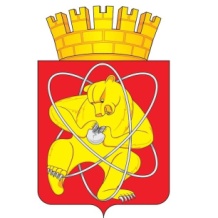 Муниципальное образование «Закрытое административно – территориальное образование  Железногорск Красноярского края»АДМИНИСТРАЦИЯ ЗАТО г. ЖЕЛЕЗНОГОРСКПОСТАНОВЛЕНИЕ      22.01.2019                                                                                                                	  № 89г. ЖелезногорскО внесении изменений в постановление Администрации ЗАТО г. Железногорск от 02.07.2012 № 1117 «Об утверждении состава и положения о комиссии по безопасности дорожного движения»В соответствии с Федеральным законом Российской Федерации от 10.12.1995 №196-ФЗ «О безопасности дорожного движения» для обеспечения координации деятельности предприятий, организаций, осуществляющих эксплуатацию автотранспорта, строительство и содержание автомобильных дорог, общественных организаций, направленной на обеспечение безопасности дорожного движения, ПОСТАНОВЛЯЮ:Внести изменение в постановление Администрации ЗАТО г. Железногорск от 02.07.2012 № 1117 «Об утверждении состава и положения о комиссии по безопасности дорожного движения» следующее изменение:Приложение № 1 к постановлению изложить в новой редакции (Приложение);2. Управлению делами Администрации ЗАТО г. Железногорск (Е.В. Андросова) довести настоящее постановление до сведения населения через газету «Город и горожане».3. Отделу общественных связей Администрации ЗАТО г. Железногорск (И.С. Пикалова) разместить настоящее постановление на официальном сайте муниципального образования «Закрытое административно-территориальное образование город Железногорск Красноярского края» в информационно-телекоммуникационной сети «Интернет».4. Контроль над исполнением настоящего постановления возложить на первого заместителя Главы ЗАТО г. Железногорск по жилищно-коммунальному хозяйству С.Е. Пешкова.5. Настоящее постановление  вступает в силу после его официального опубликования.Глава ЗАТО г. Железногорск                                                             	       И.Г. КуксинПриложение к постановлению Администрации ЗАТО г. Железногорскот 22.01.2019 № 89Приложение №1 к постановлению Администрации ЗАТО г. Железногорскот 02.07.2012 № 1117СОСТАВкомиссии по безопасности дорожного движения Куксин И.Г.—Глава ЗАТО г. Железногорск, председатель комиссииПешков С.Е.Герасимов Д.А. ——первый заместитель Главы ЗАТО г. Железногорск по жилищно-коммунальному хозяйству, заместитель председателя комиссиизаместитель Главы ЗАТО г. Железногорск по безопасности и взаимодействию с правоохранительными органами, заместитель председателя комиссииКеуш М.М.—начальник Межмуниципального управления МВД России по ЗАТО г. Железногорск, заместитель председателя комиссии (по согласованию)Заверткина М.О.—инспектор  по  пропаганде  ОГИБДД Межмуниципального управления МВД России по ЗАТО г. Железногорск, секретарь комиссии (по согласованию)Члены комиссии:Антоненко Л.М.—руководитель Управления  городского  хозяйства Администрации ЗАТО г. ЖелезногорскБобер А.К.—государственный инспектор дорожного надзора ОГИБДД Межмуниципального управления МВД России по ЗАТО г. Железногорск  (по согласованию)Геращенко А.А.—начальник транспортного цеха 080 АО «Информационные спутниковые системы» имени академика М.Ф. Решетнева» (по согласованию)Головкин В.Г.—руководитель МКУ «Управление образования»Калинин Д.О.—начальник ОГИБДД Межмуниципального управления МВД России по ЗАТО г. Железногорск  (по согласованию)Красько В.Н.—заместитель начальника ОГИБДД Межмуниципального управления МВД России по ЗАТО г. Железногорск  (по согласованию)Масалов Ю.С.Михайлович А.Б.——начальник отдела коммуникаций Управления городского хозяйства Администрации ЗАТО г. Железногорскмастер участка МП «Горэлектросеть»Найштедт А.В.—начальник отдела общественной безопасности и режима Администрации ЗАТО г. ЖелезногорскПасечкин Н.Н.Петров Д.Ю. ——директор МБУ «Комбинат благоустройства»директор МП «ЖКХ»Плотников С.Г.—директор МП «ПАТП»Сергейкин А.А.Толстиков А.А.Черных В.Н.———директор МП ГЖКУдиректор АТП ФГУП ФЯО «Горно-химический комбинат» (по согласованию)главный специалист отдела коммуникаций Управления городского хозяйства Администрации ЗАТО г. Железногорск